         Trichomoniasis Standing Order 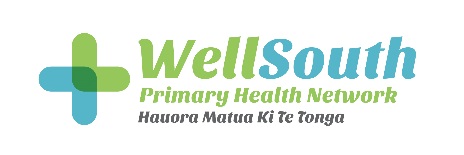 This standing order is not valid after the review date. The review date is one year after the date the order was signed by the issuer.Name:	____________________________		Signature: __________________________Title:	____________________________		Date: _________________Only Registered nurses working within the above medical centre or clinic are authorised to administer medication under this standing order. We the undersigned agree that we have read, understood and will comply with this standing order and all associated documents.Name: ______________________   Signature: __________________________  Date: ______________Name: ______________________   Signature: __________________________  Date: ______________Name: ______________________   Signature: __________________________  Date: ______________Name: ______________________   Signature: __________________________  Date: ______________Issue date:Review date:Standing Order NameTrichomoniasisRationaleTo ensure rapid and appropriate treatment of patients with trichomoniasis and follow-up of contactsScope (condition and patient group)Female patients presenting with clinically suspicious symptoms (+/- laboratory confirmation of trichomoniasis) and all male contacts.Red FlagsGiven lack of signs or symptoms, can be confused with other sexually transmitted diseases.Assessment1. Symptoms and signs:Often few or no symptoms or signs, especially in men.Incubation period – 5-28 days in women, 10 days in men.The commonest symptom in females are vaginal discharge, vulval irritation, dysuria or offensive odour.There may be signs of vulval, vaginal or cervical inflammation.The classic profuse yellow frothy discharge occurs in 10 to 30% of women.2. Investigation:Females:If NAAT available, vulvovaginal NAAT swab for trichomoniasis, chlamydia and gonorrhoea (note: you will need to specifically request trichomoniasis)Women complaining of vaginal discharge, abnormal bleeding or pelvic pain should have a speculum examination for proper clinical assessmentAsymptomatic male contacts:A full sexual health check for other sexually transmitted infections should be done in male contacts of women with trichomoniasisThey may complain of urethral discharge or dysuria.IndicationTreatment of trichomoniasis in symptomatic females and all male contactsMedicineMetronidazole 400mg tabletsDosage instructionsTake FIVE tablets STATRoute of administrationoralQuantity to be given5 x 400mg tablets ContraindicationsKnown hypersensitivity to metronidazolePrecautionsAdvise patient to not drink alcohol for 48 hours after taking metronidazole.Severe liver disease- dose needs to be reducedHistory of blood dyscrasiasAdditional informationMetronidazole can be used in pregnant or breastfeeding women (advise women to abstain from breastfeeding for 12-24 hours)Advise patients to use condoms for 7 days after being treated.Advise patients that all sexual contacts over the last 3 months will need to be treated.There are usually no complications with trichomoniasis infections. Follow-upFollow-up (phone or in person) 7 days after treatment to ensureSymptom resolution, give results, All notified contacts informed?Completed/tolerated medication?Any unprotected sex in the last week?Any risk of reinfection? Re-treatment necessary if re-exposed to untreated contactOffer repeat sexual health check in 3 months. Refer suspected treatment failure to a sexual health specialistCountersigning and auditingCountersigning is not required. Audited monthly.OR Countersigning is required within XX daysCompetency/training requirementsAll nurses working under this standing order must be signed off as competent to do so by the issuer and have had specific training in this standing order.Supporting documentationHealthpathways at www.healthpathways.org.nz Best Practice Journal at www.bpac.org.nz New Zealand Formulary at www.nzf.org.nz Individual medicine data sheets at www.medsafe.govt.nzBMJ Best Practice http://bestpractice.bmj.com The New Zealand Sexual Health Society Incorporated www.nzshs.org/guidelines  Standing Order Guidelines, Ministry of Health, 2012Medicines (Standing Order) Regulations 2012 (Standing Order Regulations)Definition of terms used in standing orderDysuria- painful urinationTrichomoniasis - is a sexually transmitted infection caused by the protozoan Trichomonas vaginalis.Medical Centre or Clinic:Signed by issuersNurses operating under this standing order